Penyelidikan (Ketua Penyelidik)Penyelidikan (Penyelidik Bersama)Hasil Penyelidikan (Spin-Off)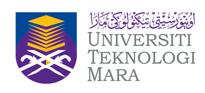 ANUGERAH KHAS UiTM 2018KRITERIA, SYARAT & PERATURANANUGERAH PENYELIDIK TERBAIKKRITERIAMemperoleh jumlah geran penyelidikan terbanyak (RM) dalam tempoh tiga (3) tahun terakhir (termasuk tahun yang dinilai) mengikut dua (2) kategori:Kelompok Sains Teknologi & PerubatanKelompok Sains Sosial & KemanusiaanMenjadi ketua penyelidik terbanyak.Mempunyai bilangan penyelidikan telah disempurnakan pada tempoh yang ditetapkan terbanyak.Menghasilkan sekurang-kurangnya 5 hasil penyelidikan (spin-off) yang berkaitan dari geran tersebut.[1]Nota: [1] Penghasilan spin-off merupakan kriteria bonus untuk kategori anugerah ini.NILAI ANUGERAHTrofi dan sijil penghargaan dari Universiti Teknologi MARA Cawangan Negeri Sembilan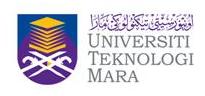 ANUGERAH PENYELIDIK TERBAIK UiTM 2018BORANG PERMOHONAN / PENCALONANANUGERAH PENYELIDIK TERBAIK UiTM 2018BORANG PERMOHONAN / PENCALONANANUGERAH PENYELIDIK TERBAIK UiTM 2018BORANG PERMOHONAN / PENCALONANANUGERAH PENYELIDIK TERBAIK UiTM 2018BORANG PERMOHONAN / PENCALONANANUGERAH PENYELIDIK TERBAIK UiTM 2018BORANG PERMOHONAN / PENCALONANANUGERAH PENYELIDIK TERBAIK UiTM 2018BORANG PERMOHONAN / PENCALONANANUGERAH PENYELIDIK TERBAIK UiTM 2018BORANG PERMOHONAN / PENCALONANANUGERAH PENYELIDIK TERBAIK UiTM 2018BORANG PERMOHONAN / PENCALONANANUGERAH PENYELIDIK TERBAIK UiTM 2018BORANG PERMOHONAN / PENCALONANANUGERAH PENYELIDIK TERBAIK UiTM 2018BORANG PERMOHONAN / PENCALONANANUGERAH PENYELIDIK TERBAIK UiTM 2018BORANG PERMOHONAN / PENCALONAN(Sila Gunakan Satu Borang Bagi Setiap Permohonan / Pencalonan)(Sila Gunakan Satu Borang Bagi Setiap Permohonan / Pencalonan)(Sila Gunakan Satu Borang Bagi Setiap Permohonan / Pencalonan)(Sila Gunakan Satu Borang Bagi Setiap Permohonan / Pencalonan)(Sila Gunakan Satu Borang Bagi Setiap Permohonan / Pencalonan)(Sila Gunakan Satu Borang Bagi Setiap Permohonan / Pencalonan)(Sila Gunakan Satu Borang Bagi Setiap Permohonan / Pencalonan)(Sila Gunakan Satu Borang Bagi Setiap Permohonan / Pencalonan)(Sila Gunakan Satu Borang Bagi Setiap Permohonan / Pencalonan)(Sila Gunakan Satu Borang Bagi Setiap Permohonan / Pencalonan)(Sila Gunakan Satu Borang Bagi Setiap Permohonan / Pencalonan)(Sila Gunakan Satu Borang Bagi Setiap Permohonan / Pencalonan)(Sila Gunakan Satu Borang Bagi Setiap Permohonan / Pencalonan)(Sila Gunakan Satu Borang Bagi Setiap Permohonan / Pencalonan)(Sila Gunakan Satu Borang Bagi Setiap Permohonan / Pencalonan)(Sila Gunakan Satu Borang Bagi Setiap Permohonan / Pencalonan)NAMA CALON / PEMOHON:NAMA CALON / PEMOHON:NAMA CALON / PEMOHON:NAMA CALON / PEMOHON:Gambar Terkini Berukuran PasportGambar Terkini Berukuran PasportKELAYAKAN (AKADEMIK DAN / ATAU PROFESIONAL):KELAYAKAN (AKADEMIK DAN / ATAU PROFESIONAL):KELAYAKAN (AKADEMIK DAN / ATAU PROFESIONAL):KELAYAKAN (AKADEMIK DAN / ATAU PROFESIONAL):KELAYAKAN (AKADEMIK DAN / ATAU PROFESIONAL):KELAYAKAN (AKADEMIK DAN / ATAU PROFESIONAL):KELAYAKAN (AKADEMIK DAN / ATAU PROFESIONAL):KELAYAKAN (AKADEMIK DAN / ATAU PROFESIONAL):Gambar Terkini Berukuran PasportGambar Terkini Berukuran PasportGELARAN AKADEMIK TERTINGGI DISANDANG (PROF MADYA / PROFESOR) DI UiTM:GELARAN AKADEMIK TERTINGGI DISANDANG (PROF MADYA / PROFESOR) DI UiTM:GELARAN AKADEMIK TERTINGGI DISANDANG (PROF MADYA / PROFESOR) DI UiTM:GELARAN AKADEMIK TERTINGGI DISANDANG (PROF MADYA / PROFESOR) DI UiTM:GELARAN AKADEMIK TERTINGGI DISANDANG (PROF MADYA / PROFESOR) DI UiTM:GELARAN AKADEMIK TERTINGGI DISANDANG (PROF MADYA / PROFESOR) DI UiTM:GELARAN AKADEMIK TERTINGGI DISANDANG (PROF MADYA / PROFESOR) DI UiTM:GELARAN AKADEMIK TERTINGGI DISANDANG (PROF MADYA / PROFESOR) DI UiTM:GELARAN AKADEMIK TERTINGGI DISANDANG (PROF MADYA / PROFESOR) DI UiTM:GELARAN AKADEMIK TERTINGGI DISANDANG (PROF MADYA / PROFESOR) DI UiTM:GELARAN AKADEMIK TERTINGGI DISANDANG (PROF MADYA / PROFESOR) DI UiTM:GELARAN AKADEMIK TERTINGGI DISANDANG (PROF MADYA / PROFESOR) DI UiTM:GELARAN AKADEMIK TERTINGGI DISANDANG (PROF MADYA / PROFESOR) DI UiTM:GELARAN AKADEMIK TERTINGGI DISANDANG (PROF MADYA / PROFESOR) DI UiTM:Gambar Terkini Berukuran PasportGambar Terkini Berukuran PasportGambar Terkini Berukuran PasportTEMPOH PERKHIDMATAN SEBAGAI AHLI AKADEMIK DI UiTM:TEMPOH PERKHIDMATAN SEBAGAI AHLI AKADEMIK DI UiTM:TEMPOH PERKHIDMATAN SEBAGAI AHLI AKADEMIK DI UiTM:TEMPOH PERKHIDMATAN SEBAGAI AHLI AKADEMIK DI UiTM:TEMPOH PERKHIDMATAN SEBAGAI AHLI AKADEMIK DI UiTM:TEMPOH PERKHIDMATAN SEBAGAI AHLI AKADEMIK DI UiTM:TEMPOH PERKHIDMATAN SEBAGAI AHLI AKADEMIK DI UiTM:TEMPOH PERKHIDMATAN SEBAGAI AHLI AKADEMIK DI UiTM:TEMPOH PERKHIDMATAN SEBAGAI AHLI AKADEMIK DI UiTM:TEMPOH PERKHIDMATAN SEBAGAI AHLI AKADEMIK DI UiTM:TAHUNTAHUNTAHUNTAHUN*Sekurangnya 5  tahun secara kumulatif dalam kerjaya akademik*Sekurangnya 5  tahun secara kumulatif dalam kerjaya akademik*Sekurangnya 5  tahun secara kumulatif dalam kerjaya akademik*Sekurangnya 5  tahun secara kumulatif dalam kerjaya akademik*Sekurangnya 5  tahun secara kumulatif dalam kerjaya akademik*Sekurangnya 5  tahun secara kumulatif dalam kerjaya akademik*Sekurangnya 5  tahun secara kumulatif dalam kerjaya akademik*Sekurangnya 5  tahun secara kumulatif dalam kerjaya akademik*Sekurangnya 5  tahun secara kumulatif dalam kerjaya akademik*Sekurangnya 5  tahun secara kumulatif dalam kerjaya akademik*Sekurangnya 5  tahun secara kumulatif dalam kerjaya akademik*Sekurangnya 5  tahun secara kumulatif dalam kerjaya akademik*Sekurangnya 5  tahun secara kumulatif dalam kerjaya akademik*Sekurangnya 5  tahun secara kumulatif dalam kerjaya akademik*Sekurangnya 5  tahun secara kumulatif dalam kerjaya akademik*Sekurangnya 5  tahun secara kumulatif dalam kerjaya akademikJABATAN (FAKULTI / KAMPUS / AKADEMI / INSTITUT / PUSAT):JABATAN (FAKULTI / KAMPUS / AKADEMI / INSTITUT / PUSAT):JABATAN (FAKULTI / KAMPUS / AKADEMI / INSTITUT / PUSAT):JABATAN (FAKULTI / KAMPUS / AKADEMI / INSTITUT / PUSAT):JABATAN (FAKULTI / KAMPUS / AKADEMI / INSTITUT / PUSAT):JABATAN (FAKULTI / KAMPUS / AKADEMI / INSTITUT / PUSAT):JABATAN (FAKULTI / KAMPUS / AKADEMI / INSTITUT / PUSAT):JABATAN (FAKULTI / KAMPUS / AKADEMI / INSTITUT / PUSAT):JABATAN (FAKULTI / KAMPUS / AKADEMI / INSTITUT / PUSAT):JABATAN (FAKULTI / KAMPUS / AKADEMI / INSTITUT / PUSAT):ALAMAT TERKINI CALON / PEMOHON:ALAMAT TERKINI CALON / PEMOHON:ALAMAT TERKINI CALON / PEMOHON:ALAMAT TERKINI CALON / PEMOHON:ALAMAT TERKINI CALON / PEMOHON:ALAMAT TERKINI CALON / PEMOHON:ALAMAT TERKINI CALON / PEMOHON:NO. TELEFON  PEJABAT:NO. TELEFON  PEJABAT:NO. TELEFON  PEJABAT:NO. TELEFON BIMBIT:NO. TELEFON BIMBIT:NO. TELEFON BIMBIT:NO. TELEFON BIMBIT:NO. FAKS:NO. FAKS:NO. FAKS:E-MEL:E-MEL:E-MEL:E-MEL:LAMAN SESAWANG (JIKA ADA):LAMAN SESAWANG (JIKA ADA):LAMAN SESAWANG (JIKA ADA):LAMAN SESAWANG (JIKA ADA):LAMAN SESAWANG (JIKA ADA):LAMAN SESAWANG (JIKA ADA):NO. KAD PENGENALAN:NO. KAD PENGENALAN:NO. STAF UiTM:NO. STAF UiTM:*Sila sertakan salinan kad pengenalan yang disahkan.*Sila sertakan salinan kad pengenalan yang disahkan.*Sila sertakan salinan kad pengenalan yang disahkan.*Sila sertakan salinan kad pengenalan yang disahkan.*Sila sertakan salinan kad pengenalan yang disahkan.*Sila sertakan salinan kad pengenalan yang disahkan.*Sila sertakan salinan kad pengenalan yang disahkan.*Sila sertakan salinan kad pengenalan yang disahkan.*Sila sertakan salinan kad pengenalan yang disahkan.*Sila sertakan salinan kad pengenalan yang disahkan.*Sila sertakan salinan kad pengenalan yang disahkan.*Sila sertakan salinan kad pengenalan yang disahkan.*Sila sertakan salinan kad pengenalan yang disahkan.*Sila sertakan salinan kad pengenalan yang disahkan.*Sila sertakan salinan kad pengenalan yang disahkan.*Sila sertakan salinan kad pengenalan yang disahkan.PENCAPAIAN CALON / PEMOHON (TIDAK MELEBIHI 500 PERKATAAN)PENCAPAIAN CALON / PEMOHON (TIDAK MELEBIHI 500 PERKATAAN)PENCAPAIAN CALON / PEMOHON (TIDAK MELEBIHI 500 PERKATAAN)Kriteria: Memperoleh jumlah geran penyelidikan terbanyak (RM) dalam tempoh tiga (3) tahun terakhir Menjadi ketua penyelidik terbanyak.Mempunyai bilangan penyelidikan telah disempurnakan pada tempoh yang ditetapkan terbanyak.Menghasilkan sekurang-kurangnya 5 hasil penyelidikan (spin-off) yang berkaitan dari geran tersebut.[1]Nota: [1] Penghasilan spin-off merupakan kriteria bonus untuk kategori anugerah ini.Tajuk ProjekJumlah Geran (RM)Tempoh PenyelidikanAhli Kumpulan (Jika Ada)Tajuk ProjekJumlah Geran (RM)Tempoh PenyelidikanAhli Kumpulan (Jika Ada)Hasil PenyelidikanTajuk Projek AsalJumlah Geran (RM)Tempoh PenyelidikanAhli Kumpulan (Jika Ada)PENGAKUAN CALON / PEMOHON DAN PENGESAHAN KETUA INSTITUSI :PENGAKUAN CALON / PEMOHON DAN PENGESAHAN KETUA INSTITUSI :PENGAKUAN CALON / PEMOHON DAN PENGESAHAN KETUA INSTITUSI :PENGAKUAN CALON / PEMOHON DAN PENGESAHAN KETUA INSTITUSI :PENGAKUAN CALON / PEMOHON DAN PENGESAHAN KETUA INSTITUSI :PENGAKUAN CALON / PEMOHON DAN PENGESAHAN KETUA INSTITUSI :PENGAKUAN CALON / PEMOHON DAN PENGESAHAN KETUA INSTITUSI :PENGAKUAN CALON / PEMOHON DAN PENGESAHAN KETUA INSTITUSI :PENGAKUAN CALON / PEMOHON DAN PENGESAHAN KETUA INSTITUSI :PENGAKUAN CALON / PEMOHON DAN PENGESAHAN KETUA INSTITUSI :Jenis Pencalonan (Sila Tandakan Satu (1) Petak Yang Berkenaan Sahaja)Jenis Pencalonan (Sila Tandakan Satu (1) Petak Yang Berkenaan Sahaja)Jenis Pencalonan (Sila Tandakan Satu (1) Petak Yang Berkenaan Sahaja)Jenis Pencalonan (Sila Tandakan Satu (1) Petak Yang Berkenaan Sahaja)Jenis Pencalonan (Sila Tandakan Satu (1) Petak Yang Berkenaan Sahaja)Jenis Pencalonan (Sila Tandakan Satu (1) Petak Yang Berkenaan Sahaja)Jenis Pencalonan (Sila Tandakan Satu (1) Petak Yang Berkenaan Sahaja)Jenis Pencalonan (Sila Tandakan Satu (1) Petak Yang Berkenaan Sahaja)Jenis Pencalonan (Sila Tandakan Satu (1) Petak Yang Berkenaan Sahaja)Jenis Pencalonan (Sila Tandakan Satu (1) Petak Yang Berkenaan Sahaja)Permohonan Sendiri (Bahagian A Sahaja)Permohonan Sendiri (Bahagian A Sahaja)Permohonan Sendiri (Bahagian A Sahaja)Permohonan Sendiri (Bahagian A Sahaja)Permohonan Sendiri (Bahagian A Sahaja)Permohonan Sendiri (Bahagian A Sahaja)Permohonan Sendiri (Bahagian A Sahaja)Pencalonan Oleh Dekan / Rektor / Pengarah (Bahagian B Sahaja)Pencalonan Oleh Dekan / Rektor / Pengarah (Bahagian B Sahaja)Pencalonan Oleh Dekan / Rektor / Pengarah (Bahagian B Sahaja)Pencalonan Oleh Dekan / Rektor / Pengarah (Bahagian B Sahaja)Pencalonan Oleh Dekan / Rektor / Pengarah (Bahagian B Sahaja)Pencalonan Oleh Dekan / Rektor / Pengarah (Bahagian B Sahaja)Pencalonan Oleh Dekan / Rektor / Pengarah (Bahagian B Sahaja)Pencalonan Jabatan Yang Berkaitan Dengan Kategori Anugerah (ILD / IRMI / UiTM Press / iNED) (Bahagian C Sahaja)Pencalonan Jabatan Yang Berkaitan Dengan Kategori Anugerah (ILD / IRMI / UiTM Press / iNED) (Bahagian C Sahaja)Pencalonan Jabatan Yang Berkaitan Dengan Kategori Anugerah (ILD / IRMI / UiTM Press / iNED) (Bahagian C Sahaja)Pencalonan Jabatan Yang Berkaitan Dengan Kategori Anugerah (ILD / IRMI / UiTM Press / iNED) (Bahagian C Sahaja)Pencalonan Jabatan Yang Berkaitan Dengan Kategori Anugerah (ILD / IRMI / UiTM Press / iNED) (Bahagian C Sahaja)Pencalonan Jabatan Yang Berkaitan Dengan Kategori Anugerah (ILD / IRMI / UiTM Press / iNED) (Bahagian C Sahaja)Pencalonan Jabatan Yang Berkaitan Dengan Kategori Anugerah (ILD / IRMI / UiTM Press / iNED) (Bahagian C Sahaja)Pencalonan Jabatan Yang Berkaitan Dengan Kategori Anugerah (ILD / IRMI / UiTM Press / iNED) (Bahagian C Sahaja)Pencalonan Jabatan Yang Berkaitan Dengan Kategori Anugerah (ILD / IRMI / UiTM Press / iNED) (Bahagian C Sahaja)Pencalonan Jabatan Yang Berkaitan Dengan Kategori Anugerah (ILD / IRMI / UiTM Press / iNED) (Bahagian C Sahaja)Pencalonan Jabatan Yang Berkaitan Dengan Kategori Anugerah (ILD / IRMI / UiTM Press / iNED) (Bahagian C Sahaja)Pencalonan Jabatan Yang Berkaitan Dengan Kategori Anugerah (ILD / IRMI / UiTM Press / iNED) (Bahagian C Sahaja)Pencalonan Jabatan Yang Berkaitan Dengan Kategori Anugerah (ILD / IRMI / UiTM Press / iNED) (Bahagian C Sahaja)Pencalonan Jabatan Yang Berkaitan Dengan Kategori Anugerah (ILD / IRMI / UiTM Press / iNED) (Bahagian C Sahaja)Bahagian A: Pengesahan PemohonBahagian A: Pengesahan PemohonBahagian A: Pengesahan PemohonBahagian A: Pengesahan PemohonBahagian A: Pengesahan PemohonBahagian A: Pengesahan PemohonBahagian A: Pengesahan PemohonBahagian A: Pengesahan PemohonBahagian A: Pengesahan PemohonBahagian A: Pengesahan PemohonSaya mengaku bahawa semua maklumat yang diberikan adalah benar.Saya mengaku bahawa semua maklumat yang diberikan adalah benar.Saya mengaku bahawa semua maklumat yang diberikan adalah benar.Saya mengaku bahawa semua maklumat yang diberikan adalah benar.Saya mengaku bahawa semua maklumat yang diberikan adalah benar.Tandatangan & Cop Pengesahan Dekan / Rektor / Pengarah (Surat penurunan kuasa perlu disertakan bagi wakil)Tandatangan & Cop Pengesahan Dekan / Rektor / Pengarah (Surat penurunan kuasa perlu disertakan bagi wakil)Tandatangan & Cop Pengesahan Dekan / Rektor / Pengarah (Surat penurunan kuasa perlu disertakan bagi wakil)Tandatangan PemohonTandatangan PemohonTandatangan PemohonTandatangan PemohonTandatangan PemohonNama:Nama:Nama:Tarikh:Bahagian B: Pengesahan Pencalonan Oleh Naib Canselor / Dekan / Rektor / PengarahBahagian B: Pengesahan Pencalonan Oleh Naib Canselor / Dekan / Rektor / PengarahBahagian B: Pengesahan Pencalonan Oleh Naib Canselor / Dekan / Rektor / PengarahBahagian B: Pengesahan Pencalonan Oleh Naib Canselor / Dekan / Rektor / PengarahBahagian B: Pengesahan Pencalonan Oleh Naib Canselor / Dekan / Rektor / PengarahBahagian B: Pengesahan Pencalonan Oleh Naib Canselor / Dekan / Rektor / PengarahBahagian B: Pengesahan Pencalonan Oleh Naib Canselor / Dekan / Rektor / PengarahBahagian B: Pengesahan Pencalonan Oleh Naib Canselor / Dekan / Rektor / PengarahBahagian B: Pengesahan Pencalonan Oleh Naib Canselor / Dekan / Rektor / PengarahBahagian B: Pengesahan Pencalonan Oleh Naib Canselor / Dekan / Rektor / PengarahSaya mencalonkan pensyarah ini untuk anugerah kategori di atas berasaskan pencapaian beliau yang cemerlang dan membanggakan dalam kategori tersebut.Saya mencalonkan pensyarah ini untuk anugerah kategori di atas berasaskan pencapaian beliau yang cemerlang dan membanggakan dalam kategori tersebut.Saya mencalonkan pensyarah ini untuk anugerah kategori di atas berasaskan pencapaian beliau yang cemerlang dan membanggakan dalam kategori tersebut.Saya mencalonkan pensyarah ini untuk anugerah kategori di atas berasaskan pencapaian beliau yang cemerlang dan membanggakan dalam kategori tersebut.Saya mencalonkan pensyarah ini untuk anugerah kategori di atas berasaskan pencapaian beliau yang cemerlang dan membanggakan dalam kategori tersebut.Cop RasmiCop RasmiCop RasmiTandatangan Naib Canselor / Dekan / Rektor / PengarahTandatangan Naib Canselor / Dekan / Rektor / PengarahTandatangan Naib Canselor / Dekan / Rektor / PengarahTandatangan Naib Canselor / Dekan / Rektor / PengarahTandatangan Naib Canselor / Dekan / Rektor / PengarahTandatangan Naib Canselor / Dekan / Rektor / PengarahTandatangan Naib Canselor / Dekan / Rektor / PengarahTandatangan Naib Canselor / Dekan / Rektor / PengarahTandatangan Naib Canselor / Dekan / Rektor / PengarahTandatangan Naib Canselor / Dekan / Rektor / PengarahTandatangan Naib Canselor / Dekan / Rektor / PengarahTandatangan Naib Canselor / Dekan / Rektor / PengarahTandatangan Naib Canselor / Dekan / Rektor / PengarahTandatangan Naib Canselor / Dekan / Rektor / PengarahTandatangan Naib Canselor / Dekan / Rektor / PengarahTarikh:Tandatangan Naib Canselor / Dekan / Rektor / PengarahTandatangan Naib Canselor / Dekan / Rektor / PengarahTandatangan Naib Canselor / Dekan / Rektor / PengarahTandatangan Naib Canselor / Dekan / Rektor / PengarahTandatangan Naib Canselor / Dekan / Rektor / PengarahBahagian C: Pengesahan Pencalonan Oleh Pengarah Jabatan Yang Berkaitan Dengan Kategori Anugerah (ILD / IRMI / UiTM Press / iNED)Bahagian C: Pengesahan Pencalonan Oleh Pengarah Jabatan Yang Berkaitan Dengan Kategori Anugerah (ILD / IRMI / UiTM Press / iNED)Bahagian C: Pengesahan Pencalonan Oleh Pengarah Jabatan Yang Berkaitan Dengan Kategori Anugerah (ILD / IRMI / UiTM Press / iNED)Bahagian C: Pengesahan Pencalonan Oleh Pengarah Jabatan Yang Berkaitan Dengan Kategori Anugerah (ILD / IRMI / UiTM Press / iNED)Bahagian C: Pengesahan Pencalonan Oleh Pengarah Jabatan Yang Berkaitan Dengan Kategori Anugerah (ILD / IRMI / UiTM Press / iNED)Bahagian C: Pengesahan Pencalonan Oleh Pengarah Jabatan Yang Berkaitan Dengan Kategori Anugerah (ILD / IRMI / UiTM Press / iNED)Bahagian C: Pengesahan Pencalonan Oleh Pengarah Jabatan Yang Berkaitan Dengan Kategori Anugerah (ILD / IRMI / UiTM Press / iNED)Bahagian C: Pengesahan Pencalonan Oleh Pengarah Jabatan Yang Berkaitan Dengan Kategori Anugerah (ILD / IRMI / UiTM Press / iNED)Bahagian C: Pengesahan Pencalonan Oleh Pengarah Jabatan Yang Berkaitan Dengan Kategori Anugerah (ILD / IRMI / UiTM Press / iNED)Bahagian C: Pengesahan Pencalonan Oleh Pengarah Jabatan Yang Berkaitan Dengan Kategori Anugerah (ILD / IRMI / UiTM Press / iNED)Saya mencalonkan pensyarah ini untuk anugerah kategori di atas berasaskan pencapaian beliau yang cemerlang dan membanggakan dalam kategori tersebut.Saya mencalonkan pensyarah ini untuk anugerah kategori di atas berasaskan pencapaian beliau yang cemerlang dan membanggakan dalam kategori tersebut.Saya mencalonkan pensyarah ini untuk anugerah kategori di atas berasaskan pencapaian beliau yang cemerlang dan membanggakan dalam kategori tersebut.Saya mencalonkan pensyarah ini untuk anugerah kategori di atas berasaskan pencapaian beliau yang cemerlang dan membanggakan dalam kategori tersebut.Saya mencalonkan pensyarah ini untuk anugerah kategori di atas berasaskan pencapaian beliau yang cemerlang dan membanggakan dalam kategori tersebut.Cop RasmiCop RasmiCop RasmiSaya mencalonkan pensyarah ini untuk anugerah kategori di atas berasaskan pencapaian beliau yang cemerlang dan membanggakan dalam kategori tersebut.Saya mencalonkan pensyarah ini untuk anugerah kategori di atas berasaskan pencapaian beliau yang cemerlang dan membanggakan dalam kategori tersebut.Saya mencalonkan pensyarah ini untuk anugerah kategori di atas berasaskan pencapaian beliau yang cemerlang dan membanggakan dalam kategori tersebut.Saya mencalonkan pensyarah ini untuk anugerah kategori di atas berasaskan pencapaian beliau yang cemerlang dan membanggakan dalam kategori tersebut.Saya mencalonkan pensyarah ini untuk anugerah kategori di atas berasaskan pencapaian beliau yang cemerlang dan membanggakan dalam kategori tersebut.Tandatangan PengarahTandatangan PengarahTandatangan PengarahTandatangan PengarahTandatangan PengarahTandatangan PengarahTandatangan PengarahTandatangan PengarahTandatangan PengarahTandatangan PengarahTarikh:Permohonan perlu dialamatkan dan dihantar kepada:Permohonan perlu dialamatkan dan dihantar kepada:Permohonan perlu dialamatkan dan dihantar kepada:Permohonan perlu dialamatkan dan dihantar kepada:Permohonan perlu dialamatkan dan dihantar kepada:Permohonan perlu dialamatkan dan dihantar kepada:Permohonan perlu dialamatkan dan dihantar kepada:Permohonan perlu dialamatkan dan dihantar kepada:Permohonan perlu dialamatkan dan dihantar kepada:Permohonan perlu dialamatkan dan dihantar kepada:Bahagian Hal Ehwal Akademik (HEA)Universiti Teknologi MARACawangan Negeri Sembilan Kampus Kuala PilahPekan Parit Tinggi72000 Kuala PilahNegeri Sembilan (UP: Urusetia Anugerah Akademik UiTM)Bahagian Hal Ehwal Akademik (HEA)Universiti Teknologi MARACawangan Negeri Sembilan Kampus Kuala PilahPekan Parit Tinggi72000 Kuala PilahNegeri Sembilan (UP: Urusetia Anugerah Akademik UiTM)Bahagian Hal Ehwal Akademik (HEA)Universiti Teknologi MARACawangan Negeri Sembilan Kampus Kuala PilahPekan Parit Tinggi72000 Kuala PilahNegeri Sembilan (UP: Urusetia Anugerah Akademik UiTM)Bahagian Hal Ehwal Akademik (HEA)Universiti Teknologi MARACawangan Negeri Sembilan Kampus Kuala PilahPekan Parit Tinggi72000 Kuala PilahNegeri Sembilan (UP: Urusetia Anugerah Akademik UiTM)Bahagian Hal Ehwal Akademik (HEA)Universiti Teknologi MARACawangan Negeri Sembilan Kampus Kuala PilahPekan Parit Tinggi72000 Kuala PilahNegeri Sembilan (UP: Urusetia Anugerah Akademik UiTM)Bahagian Hal Ehwal Akademik (HEA)Universiti Teknologi MARACawangan Negeri Sembilan Kampus Kuala PilahPekan Parit Tinggi72000 Kuala PilahNegeri Sembilan (UP: Urusetia Anugerah Akademik UiTM)Bahagian Hal Ehwal Akademik (HEA)Universiti Teknologi MARACawangan Negeri Sembilan Kampus Kuala PilahPekan Parit Tinggi72000 Kuala PilahNegeri Sembilan (UP: Urusetia Anugerah Akademik UiTM)Bahagian Hal Ehwal Akademik (HEA)Universiti Teknologi MARACawangan Negeri Sembilan Kampus Kuala PilahPekan Parit Tinggi72000 Kuala PilahNegeri Sembilan (UP: Urusetia Anugerah Akademik UiTM)